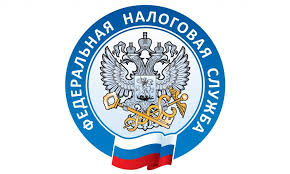                         НАЛОГОВАЯ СЛУЖБА                     ИНФОРМИРУЕТ                        В предоставлении субсидии за нерабочие дни могут отказать     Налоговые органы Приморского края продолжают прием заявлений на получение субсидии за нерабочие дни. Правила получения утверждены постановлением Правительства от 07.09.2021 №1513. А с 1 ноября 2021 года к указанным Правилам применяются поправки, утвержденные постановлением от 28.10.2021 №1849.     По состоянию на 19 ноября 2021 года, 3877 приморских субъектов малого и среднего предпринимательства (МСП), а также социально ориентированных некоммерческих организаций (СОНКО) уже получили государственную поддержку в виде субсидий за нерабочие дни на сумму 283 млн. рублей. Но наряду с этим, растет количество отказов.     Управление Федеральной налоговой службы по Приморскому краю ранее информировало о количестве и основных причинах отказов. Однако продолжают поступать заявления с нарушением установленного порядка.      Согласно пункта 9 постановления Правительства от 07.09.2021 №1513 есть пять основных причин для отказа. Так, из 4735 принятых налоговыми органами края заявлений в настоящее время отказано в связи с:     - несоответствием условиям получения в 566 случаях:сюда попали 348 заявлений хозяйствующих субъектов, чья отрасль не вошла в перечень наиболее пострадавших отраслей (приложение 5 постановления от 28.10.2021 №1849). В 138 случаях в расчете по страховым взносам за полугодие 2021 года, количество работников, которым производилась выплата заработной платы, в июне 2021 составило ноль человек, а также 57 налогоплательщиков, по состоянию на 10 июля 2021 года, не были включены в реестры МСП или СОНКО. Кроме того, у 23-х субъектов, по состоянию на 01 июля 2021 года, имелась задолженность свыше 3-х тысяч рублей.     - предоставлением неполных и (или) недостоверных сведений, их несоответствие данным налогового органа в 229 случаях:    -  заявители, получившие отказ по этой причине в 175 случаях, дважды подали заявление, причем по одному из которых уже осуществлена выплата денежных средств. В 54 заявлениях неверно указан банковский счет.    - нарушением срока подачи заявления в 57 случаях:    - заявители, обратившись ранее установленного срока подачи заявлений, после получения отказа, заявление представили повторно, в период с 01 ноября 2021 по 15 декабря 2021 года.    - неправильным оформлением заявления в 22 случаях.    - несданными РСВ и 6-НДФЛ за полугодие (п. 15 постановления от 07.09.2021 №1513) в 3 случаях.     Кроме того, при подаче заявлений субъекты МСП и СОНКО используют неправомерно условия: форму заявки, код ОКВЭД и другие, установленные для получения субсидии на карантине, и, как следствие, получают отказ. Ведь дни карантина дополнительно к нерабочим дням (с 30 октября по 07 ноября 2021 года), установленным Указом Президента от 20.10.2021 № 595, на территории Приморского края не вводились.      Заявление на получение субсидии за нерабочие дни можно заполнить на сайте ФНС России (www.nalog.gov.ru). Там же, на сайте, можно осуществить проверку права на получение субсидии за нерабочие дни. Подать заявление можно в электронной форме по телекоммуникационным каналам связи (ТКС), через сервис ФНС России «Личный кабинет налогоплательщика – юридического лица» или «Личный кабинет налогоплательщика - индивидуального предпринимателя», а также на бумаге почтой.      Особое внимание Управление обращает на тот факт, что денежные средства, выплаченные в качестве субсидии, подлежат возврату, если получатель не имел права на их получение, или исказил данные расчета по страховым взносам.https://www.nalog.gov.ru/rn25/news/activities_fts/11623152/